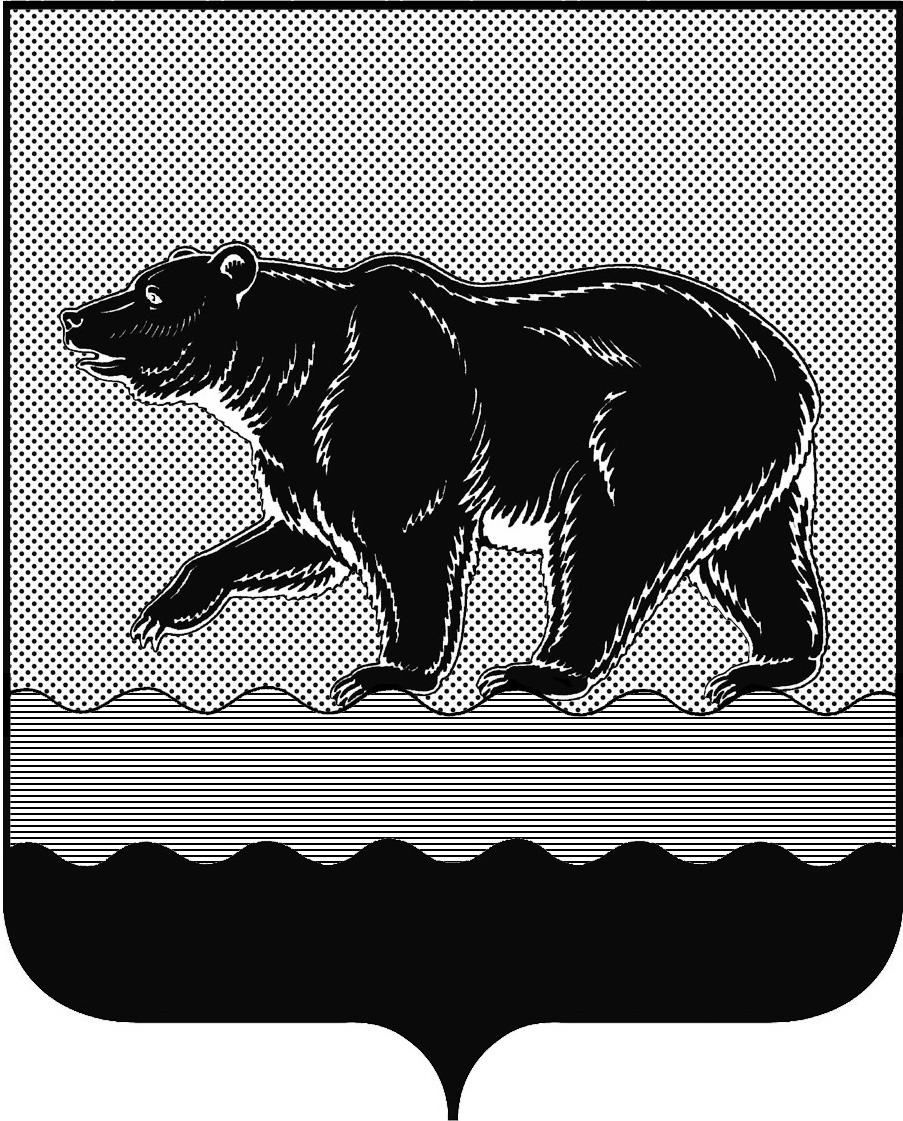 СЧЁТНАЯ ПАЛАТАГОРОДА НЕФТЕЮГАНСКА16 микрорайон, 23 дом, помещение 97, г. Нефтеюганск, 
Ханты-Мансийский автономный округ - Югра (Тюменская область), 628310  тел./факс (3463) 20-30-55, 20-30-63 E-mail: sp-ugansk@mail.ru www.admugansk.ru Заключение на проект постановления администрации города Нефтеюганска«Об утверждении Порядка определения объёма и условий предоставления из бюджета города Нефтеюганска субсидий на иныецели муниципальным бюджетным и автономным учреждениям, подведомственным комитету культуры и туризма администрации города Нефтеюганска»Счётная палата в соответствии с пунктом 7 части 2 статьи 9 Федерального закона от 07.02.2011 № 6-ФЗ «Об общих принципах организации и деятельности контрольно-счётных органов субъектов Российской Федерации и муниципальных образований» проводит финансово-экономическую экспертизу проектов муниципальных правовых актов (включая обоснованность финансово-экономических обоснований) в части, касающейся расходных обязательств муниципального образования.В целях проведения экспертизы представлен проект постановления администрации города Нефтеюганска «Об утверждении Порядка определения объёма и условий предоставления из бюджета города Нефтеюганска субсидий на иные цели муниципальным бюджетным и автономным учреждениям, подведомственным комитету культуры и туризма администрации города Нефтеюганска» (далее – Порядок).	В соответствии с пунктом 1 статьи 78.1 Бюджетного кодекса Российской Федерации из бюджетов бюджетной системы Российской Федерации могут предоставляться субсидии бюджетным и автономным учреждениям на иные цели.Порядок определения объема и условия предоставления субсидий на иные цели из местных бюджетов устанавливаются местной администрацией или уполномоченными ими органами местного самоуправления. Муниципальные правовые акты, устанавливающие порядок определения объёма и условия предоставления субсидий, должны соответствовать общим требованиям, установленным Правительством Российской Федерации.	Общие требования к нормативным правовым актам и муниципальным правовым актам, устанавливающим порядок предоставления бюджетным и автономным учреждениям субсидий на иные цели утверждены постановлением Правительства Российской Федерации от 22.02.2020 № 203 (далее – Общие требования). 	В ходе экспертизы установлено, что Порядок не соответствуют Общим требованиям, а именно:1. В соответствии с подпунктом «д» пункта 4 Общих требований в целях определения условий и порядка предоставления субсидии в правовом акте указываются условия и порядок заключения между органом-учредителем и учреждением соглашения о предоставлении субсидии, в том числе дополнительных соглашений к указанному соглашению, предусматривающих внесение в него изменений или его расторжение.В нарушение указанного в Порядке отсутствует порядок заключения соглашения, в связи с чем, рекомендуем устранить указанное замечание.2. В соответствии с пунктом 6 Общих требований  требования к отчетности предусматривают, в том числе, право органа-учредителя устанавливать в соглашении дополнительные формы представления учреждением указанной отчетности и сроки их представления.При этом, в Порядке указанное право органа-учредителя не предусмотрено, в связи с чем, рекомендуем устранить указанное замечание.3. Согласно подпункту «а» пункта 7 Общих требований в целях определения порядка осуществления контроля за соблюдением целей и условий предоставления субсидии и ответственности за их несоблюдение в правовом акте указывается положение о порядке принятия органом-учредителем решения о наличии потребности в направлении не использованных в текущем финансовом году остатков средств субсидии на достижение целей, установленных при предоставлении субсидии. В нарушение указанного в Порядке отсутствует порядок принятия указанного решения, в связи с чем, рекомендуем устранить указанное замечание.4. Абзацем 4 подпункта «з» пункта 2.10 Порядка основанием для досрочного прекращения соглашения по решению комитета в одностороннем порядке определён запрет на расторжение соглашения муниципальным учреждением в одностороннем порядке. Данное положение не соответствует абзацам 9-11 подпункта «д» пункта 4 Общих требований. Кроме того, в соответствии с абзацем 12 подпункта «д» пункта 4 Общих требований запрет на расторжение соглашения учреждением в одностороннем порядке является положением содержащемся в соглашении о предоставлении субсидии. Рекомендуем устранить указанное замечание.Кроме того, в результате проведения экспертизы установлены недостатки:1. В подпунктах 2.1, 2.2 пункта 2 Порядка, в части установления требований к получателю субсидии и документам, предоставляемых получателем субсидии, установлены не относящиеся к цели предоставления субсидии исключения, в частности слова «…за исключением случаев предоставления субсидии на осуществление мероприятий по реорганизации или ликвидации учреждения, предотвращение аварийной (чрезвычайной) ситуации, ликвидацию последствий и осуществление восстановительных работ в случае наступления аварийной (чрезвычайной) ситуации, погашение задолженности по судебным актам, вступившим в законную силу, исполнительным документам, а также иных случаев, установленных федеральными законами, нормативными правовыми актами Правительства Российской Федерации, Правительства Ханты-Мансийского автономного округа – Югры, администрации города Нефтеюганска.».  Рекомендуем устранить данное замечание.»      2. Согласно подпункту «ж» пункта 4 Общих требований в целях определения условий и порядка предоставления субсидии в правовом акте указываются результаты предоставления субсидии, в связи с чем, рекомендуем подпункт 3.3 пункта 3 Порядка дополнить ссылкой на приложение 1 к Порядку.   На основании изложенного, до утверждения Порядка, рекомендуем внести в него изменения, согласно настоящему заключению. Информацию о решениях, принятых по результатам рассмотрения настоящего заключения просим представить в наш адрес в срок до 16.04.2021 года.Председатель   			   		                                                С.А. ГичкинаИсполнитель:начальник инспекторского отдела № 1Счётной палаты города НефтеюганскаПортнова Людмила НиколаевнаТел. 8 (3463) 203054Исх.СП-146-1 от 06.04.2021 г.